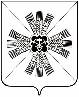 РОССИЙСКАЯ ФЕДЕРАЦИЯКЕМЕРОВСКАЯ ОБЛАСТЬПРОМЫШЛЕННОВСКИЙ МУНИЦИПАЛЬНЫЙ РАЙОНАДМИНИСТРАЦИИ ПРОМЫШЛЕННОВСКОГО МУНИЦИПАЛЬНОГО РАЙОНА ПОСТАНОВЛЕНИЕот 11.11.2013г. N 1978а-ПОб утверждении административного регламента исполнения муниципальной услуги «Библиотечное обслуживание населения»(утратило силу постановлением от 09.06.2016 №549-П)В целях приведения административного регламента в соответствие с постановлением администрации Промышленновского муниципального района от 06.12.2012г 1900 «О внесении изменений в постановление администрации Промышленновского муниципального района от 19.09.2011г. 1182-П «Об утверждении порядка разработки и утверждения административных регламентов предоставления муниципальных услуг» администрация Промышленновского муниципального района постановляет:1. Утвердить прилагаемый административный регламент по предоставлению муниципальной услуги «Библиотечное обслуживание населения» согласно приложению.2. Признать утратившим силу постановление коллегии администрации Промышленновского муниципального района от 02.07.2010г. 39-П «Об утверждении административного регламента по предоставлению муниципальной услуги «Библиотечное обслуживание населения».3.Организационному отделу (Н.В.Тороповой) разместить настоящее постановление на сайте администрации Промышленновского муниципального района в сети Интернет.4. Контроль за исполнением настоящего постановления возложить на заместителя Главы района по социальным вопросам Т.В.Мясоедову.Глава районаА.И.ШмидтПриложение к постановлению администрации Промышленновского муниципального районаот 11.11.2013г. 1978а-ПАДМИНИСТРАТИВНЫЙ РЕГЛАМЕНТ ИСПОЛНЕНИЯ МУНИЦИПАЛЬНОЙ УСЛУГИ «БИБЛИОТЕЧНОЕ ОБСЛУЖИВАНИЕ НАСЕЛЕНИЯ»I. Общие положения1.1. Предмет регулирования административного регламентаАдминистративный регламент предоставления муниципальной услуги по организации библиотечного обслуживания населения (далее – муниципальная услуга) разработан в целях обеспечения качества предоставления, доступности и создания комфортных условий для исполнения муниципальной услуги, определяет сроки, последовательность действий, исполнителей, а также порядок обжалования действий (бездействия) должностных лиц, отвечающих за предоставление муниципальной услуги. 1.2. Круг заявителейЗаявителями, на предоставление муниципальных услуг (далее – заявители) являются любые физические и юридические лица (в том числе, в лице их уполномоченных представителей).1.3. Требования к порядку информирования о предоставлении муниципальной услуги1.3.1. Информирование о порядке предоставления муниципальной услуги осуществляется муниципальным бюджетным учреждением «Межпоселенческая библиотека» Промышленновского района (далее – МБУ «МБ»).Сведения о местонахождении, графиках работы, контактных телефонах, приведено в приложении 1 к настоящему Регламенту.1.3.2. Заявители могут получить информацию по вопросам предоставления муниципальной услуги, в том числе о ходе предоставления муниципальной услуги:- на информационных стендах в помещениях МБУ «МБ»;- при личном обращении;- по телефону;- на официальном портале федеральной государственной информационной системы "Единый портал государственных и муниципальных услуг (функций)" (www.gosuslugi.ru) (далее - Единый портал государственных и муниципальных услуг (функций)).Информация о предоставляемой муниципальной услуге также может доводиться до заявителей посредством средств массовой информации, с помощью информационных материалов (плакаты, буклеты, листовки, памятки), размещаемых в помещениях МБУ «МБ» и на других площадках.1.3.2.1. На информационных стендах подлежит размещению следующая информация:- сведения о перечне предоставляемых муниципальных услуг;- правила пользования;- административный регламент;- телефон, адрес электронной почты, по которым можно сообщить о нарушении должностным лицом положений настоящего Регламента.1.3.2.2. По письменным обращениям ответ направляется специалистами МБУ «МБ» почтой в адрес заявителя в течение 5 рабочих дней со дня регистрации обращения.По электронной почте mumb@list.ru, а также по факсу специалисты МБУ «МБ» направляют ответ заявителю в течение 5 рабочих дней со дня поступления обращения.1.3.2.3. Информирование о порядке предоставления муниципальной услуги выполняют сотрудники МБУ «МБ», осуществляющие обслуживание пользователей. 	1.3.2.4. При ответах на телефонные звонки и устные обращения сотрудники подробно в вежливой, корректной форме информируют заявителя о предоставлении муниципальной услуги. Устное информирование обратившегося лица осуществляется не более 10 минут. По телефону сотрудники МБУ «МБ» предоставляет информацию по следующим вопросам:- сведения о местонахождении и графике ее работы;- сведения о способах предоставления муниципальной услуги;- порядок обжалования действий (бездействия) и решений, осуществляемых в ходе предоставления муниципальной услуги.II. Стандарт предоставления муниципальной услуги2.1. Наименование муниципальной услуги - «Библиотечное обслуживание населения».2.2. Предоставление муниципальной услуги осуществляет муниципальное бюджетное учреждение «Межпоселенческая библиотека» Промышленновского района (далее – МБУ «МБ»).2.3. Результат предоставления муниципальной услуги: Результатом предоставления муниципальной услуги является удовлетворение документально-коммуникационных потребностей пользователей на основе свободного и равного доступа получателей муниципальной услуги к ресурсам библиотеки.2.4. Срок предоставления муниципальной услуги: Срок предоставления муниципальной услуги, включая проведение всех необходимых административных процедур, не должен превышать 15 минут с момента получения специалистом, ответственным за предоставление муниципальной услуги, соответствующего обращения от пользователя.Предоставление муниципальной услуги в электронной форме предоставляется в трехдневный срок.2.5. Предоставление муниципальной услуги осуществляется в соответствии со следующими нормативными правовыми актами:- Конституция Российской Федерации: принята всенародным голосованием 12 декабря . («Российская газета» N 237, 25.12.1993);- Гражданский кодекс Российской Федерации (часть четвертая) от 18.12.2006 N 230-ФЗ («Российская газета» N 289, 22.12.2006);- Основы законодательства Российской Федерации о культуре (утв. ВС РФ 09.10.1992 N 3612-1) («Российская газета» N 248, 17.11.1992);- Федеральный закон от 29.12.1994 N 78-ФЗ "О библиотечном деле" («Российская газета» N 11-12, 17.01.1995);- Федеральный закон от 29.12.1994 N 77-ФЗ "Об обязательном экземпляре документов" («Российская газета» N 11-12, 17.01.1995);- Федеральный закон от 27.07.2006 N 149-ФЗ «Об информации, информационных технологиях и о защите информации» («Российская газета» N 165, 29.07.2006);- Федеральный закон от 09.02.2009 N 8-ФЗ "Об обеспечении доступа к информации о деятельности государственных органов и органов местного самоуправления" («Российская газета» N 25, 13.02.2009);- Закон РФ от 07.02.1992 N 2300-1 "О защите прав потребителей" («Российская газета» N 8, 16.01.1996);- Федеральным законом от 27.07.2010 № 210-ФЗ "Об организации предоставления государственных и муниципальных услуг" («Российская газета» N 168, 30.07.2010);- Федеральный закон от 27.07.2006 N 152-ФЗ "О персональных данных" («Российская газета» N 165, 29.07.2006);- Стратегия развития информационного общества в Российской Федерации (утв. Президентом РФ 07.02.2008 Пр-212) (Российская газета, 2008, 34, 16 февраля).- Закон Кемеровской области от 14.02.2005 N 26-ОЗ "О культуре" («Законодательный вестник Совета народных депутатов Кемеровской области» N 4, 2005);- Закон Кемеровской области от 06.10.1997 N 28-ОЗ "О библиотечном деле и обязательном экземпляре документов" («Кузбасс», N 194, 21.10.1997); - Законом Кемеровской области от 06.10.1997 N 28-ОЗ "О библиотечном деле и обязательном экземпляре документов" («Кузбасс», N 194, 21.10.1997); - Уставом Муниципального бюджетного учреждения «Межпоселенческая библиотека» Промышленновского района от 01.02.2013г.; - Правила пользования услугами МБУ «МБ» от 03.06.2011г;  - Положения об отделах от 03.06.2011г.2.6. Исчерпывающий перечень документов, необходимых в соответствии с законодательными или иными нормативными правовыми актами для предоставления муниципальной услуги:Для получения муниципальной услуги заявитель представляет в библиотеку документ, удостоверяющего личность (паспорт, военный билет или иной информационный документ, содержащий фотографию, сведения о фамилии, имени, отчестве, месте регистрации) и заключает договор на обработку персональных данных. На основании вышеизложенного, в порядке, предусмотренном правилами пользования библиотеками, оформляется читательский билет.Несовершеннолетние пользователи в возрасте до 14 лет регистрируются на основании документов, удостоверяющих личность их законных представителей.  2.7. Исчерпывающий перечень оснований для отказа в приеме документов, необходимых для предоставления муниципальной услуги:несоблюдение Правил пользования;несоответствие запроса содержанию муниципальной услуги;предъявление заявителем (физическим лицом) читательского билета, не принадлежащего заявителю;- наличие в заявлении ненормативной лексики, оскорбительных высказываний, нечитаемых символов либо бессмысленный набор букв; запрос заявителя противоречит нормам авторского права;  отсутствие в базе данных сведений, соответствующих запросу.2.8. Исчерпывающий перечень оснований для предоставления или отказа в предоставлении муниципальной услуги. Основанием для отказа в предоставлении муниципальной услуги в помещении библиотеки является: - отсутствие документов согласно п.2.6 настоящего Регламента;- нарушение правил пользования библиотекой;- отсутствие документа в фонде МБУ «МБ» на момент обращения;- причинение ущерба библиотеке.Факты нанесения ущерба библиотеке, нарушений получателем муниципальной услуги правил пользования библиотекой подтверждаются актом о нарушении, составленным в порядке и действующим в течение срока, установленных правилами пользования библиотекой.2.9. Порядок, размер и основания взимания государственной пошлины или иной платы, взимаемой за предоставление услуги. Муниципальная услуга предоставляется бесплатно.2.10. Максимальный срок ожидания в очереди при подаче запроса о предоставлении муниципальной услуги и при получении результата предоставления муниципальной услуги:2.10.1. Максимальный срок ожидания в очереди при подаче запроса и получении документов составляет 15 минут. При получении результата предоставления муниципальной услуги в помещении библиотек – от 15 до 40 минут.Максимальный срок ожидания в очереди на получение доступа к автоматизированному рабочему месту читателя для пользования справочно-поисковым аппаратом в электронном виде и базами данных составляет 30 мин.2.10.2. На "Едином портале государственных и муниципальных услуг (функций)" (www.gosuslugi.ru) муниципальная услуга предоставляется в сроки, установленные техническими характеристиками программного и технического оборудования, обеспечивающего работу портала.2.11. Срок регистрации запроса заявителя о предоставлении государственной услуги:Срок регистрации запроса заявителя на предоставление муниципальной услуги в помещениях МБУ «МБ» при личном обращении заявителя в устной и письменной форме составляет не более 1 рабочего дня. В случае поступления заявления по электронной почте с 8-00 до 17-00 часов, оно регистрируются текущим днем, при поступлении заявления после 17-00 часов текущего дня, оно регистрируется следующим рабочим днем.2.12. Требования к помещениям, в которых предоставляется государственная услуга2.12.1. Предоставление заявителям доступа к справочно-поисковому аппарату, базам данных осуществляется в помещениях МБУ «МБ», которые должны быть расположены в удобном месте с удобным входом и достаточным освещением, оборудованы противопожарной системой и средствами пожаротушения, укомплектованы средствами оказания первой медицинской помощи.2.12.2. Помещения Библиотеки должны соответствовать санитарно-эпидемиологическим правилам и нормативам «Гигиенические требования к персональным электронно-вычислительным машинам и организации работы, СанПинН 2.2.2/2.4.1340-03».2.12.3. Места ожидания должны быть оборудованы мебелью, необходимой для написания текста письменного запроса.2.12.4. Места для получения муниципальной услуги в электронном виде должны быть оборудованы автоматизированными рабочими местами для заявителей.2.13. Показатели доступности и качества муниципальной услуги:Показателями оценки доступности муниципальной услуги являются:- доступность обращения за предоставлением муниципальной услуги, в том числе для лиц с ограниченными возможностями здоровья;- возможность получения муниципальной услуги в электронной форме, а также иных формах, предусмотренных законодательством Российской Федерации, по выбору заявителя;- размещение информации о порядке предоставления муниципальной услуги на официальном сайте учреждения.- наличие у МБУ «МБ» материально-технической базы, позволяющей заявителю комфортно и своевременно получать услугу;- наличие у МБУ «МБ» материально-технической базы, позволяющей получать услугу одновременно большому количеству посетителей в разных формах оказания услуги;- оперативность обновления по мере приобретения баз данных, правообладателем которых МБУ «МБ» не являются. Показателями оценки качества предоставления муниципальной услуги являются:- соблюдение срока предоставления муниципальной услуги;- отсутствие поданных в установленном порядке жалоб на действия (бездействия) должностных лиц, осуществленных в ходе предоставления муниципальной услуги;- количество взаимодействий заявителя с должностными лицами при предоставлении муниципальной услуги и их продолжительность;- регулярность обновления справочно-поискового аппарата МБУ «МБ»;- оперативность обновления по мере приобретения баз данных, правообладателем которых МБУ «МБ» не являются;- наличие у МБУ «МБ» материально-технической базы, позволяющей получать услугу одновременно большому количеству посетителей;- наличие у используемого программного обеспечения интерфейса, удобного и интуитивно понятного для пользователя;- наличие высокой пропускной способности каналов связи и производительности сервера обработки данных, позволяющих обрабатывать большое количество запросов одновременно, обеспечивая при этом высокую скорость обмена данными между заявителем и сервером.2.14. Иные требования, в том числе учитывающие особенности предоставления муниципальной услуги в многофункциональных центрах и особенности предоставления муниципальных услуг в электронной форме:Заявителям обеспечивается возможность получения информации о порядке предоставления муниципальной услуги на "Едином портале государственных и муниципальных услуг (функций)" (www.gosuslugi.ru ).Заявителям обеспечивается возможность получения муниципальной услуги в электронной форме в соответствующих помещениях МБУ «МБ», через "Единый портал государственных и муниципальных услуг (функций)" (www.gosuslugi.ru ).Для получения муниципальной услуги в электронном виде, заявитель должен иметь доступ к техническому и программному обеспечению, способному обеспечить работу с информационно-поисковыми системами, на основе которых организованы электронные каталоги и базы данных Библиотек.III. Состав, последовательность и сроки выполнения административных процедур, требования к порядку их выполнения, в том числе особенности выполнения административных процедур в электронной форме3.1. Основанием для начала исполнения административной процедуры:- принятие запроса;- личное обращение заявителя в МБУ «МБ»;- обращение заявителя на «Единый портал государственных и муниципальных услуг (функций)» (www.gosuslugi.ru). - рассмотрение запроса;  - предоставление доступа к справочно-поисковому аппарату, базам данных муниципальных библиотек3.1.1. Принятие запроса  Основанием для начала исполнения административной процедуры является личное обращение заявителя в МБУ «МБ», либо обращение по почте, по информационно-телекоммуникационным сетям общего доступа, в том числе сети Интернет, включая электронную почту.Специалист, в обязанности которого входит принятие документов:- проверяет наличие всех необходимых документов, в соответствии с перечнем, установленным пунктом 2.6 настоящего Регламента;- проверяет соответствие представленных документов требованиям, установленным пунктом 2.6 настоящего регламента;- регистрирует поступление запроса в соответствии с установленными правилами делопроизводства;- сообщает заявителю номер и дату регистрации запроса.Результатом административной процедуры является получение специалистом, уполномоченным на рассмотрение обращения заявителя, принятых документов.Продолжительность административной процедуры не более 1 дня.3.1.2. Рассмотрение запроса Основанием для начала процедуры рассмотрения запроса является получение специалистом, уполномоченным на рассмотрение запроса, принятых документов.При получении запроса заявителя, специалист, ответственный за рассмотрение запроса заявителя:- устанавливает предмет обращения заявителя;- проверяет наличие приложенных к заявлению документов, перечисленных в пункте 2.6.2. настоящего Регламента; - устанавливает наличие полномочий МБУ «МБ» по рассмотрению обращения заявителя.В случае, если предоставление муниципальной услуги входит в полномочия МБУ «МБ» и отсутствуют определенные пунктом 2.8 настоящего Регламента основания для отказа в предоставлении муниципальной услуги, специалист, ответственный за рассмотрение запроса заявителя:- знакомит с Правилами пользования МБУ «МБ» и другими нормативными актами, регламентирующими библиотечную деятельность;- оформляет либо перерегистрирует читательский формуляр (Приложение 3 к Регламенту);Результатом административной процедуры является решение специалиста, ответственного за рассмотрение запроса заявителя, о предоставлении или отказе в предоставлении муниципальной услуги. Продолжительной административной процедуры не более 1 дня.3.2. Административные процедуры по предоставлению муниципальной услуги в помещениях МБУ «МБ» включают в себя: - регистрацию (перерегистрацию) получателя, выдачу читательского билета (Приложение 3) или разового пропуска, контрольного листка пользователя;- консультирование специалистами МБУ «МБ», ответственными за предоставление муниципальной услуги, получателя муниципальной услуги по получению доступа к ресурсам МБУ «МБ», по использованию методики самостоятельного поиска документов; - предоставление получателю муниципальной услуги доступа к информационным и документальным ресурсам библиотеки, выдача документов из фонда МБУ «МБ» во временное пользование; - предоставление получателю муниципальной услуги доступа к культурно-досуговым и информационно-просветительским мероприятиям; -предоставление получателю муниципальной услуги доступа к выполнению справочных, информационных и библиографических запросов.3.3. Консультирование заявителей по порядку предоставления муниципальной услуги.3.3.1. Основанием для консультирования является обращение получателя муниципальной услуги к специалисту МБУ «МБ», ответственному за исполнение муниципальной услуги, за разъяснением порядка доступа к информационным и документальным ресурсам библиотеки.3.3.2. Специалист МБУ «МБ», ответственный за предоставление муниципальной услуги, в вежливой и корректной форме консультирует получателя муниципальной услуги по доступу к информационным и документальным ресурсам МБУ «МБ», их использованию, методике самостоятельного поиска информации. Максимальное время консультирования специалистом получателя муниципальной услуги – 30 минут.3.4. Порядок предоставления муниципальной услуги.3.4.1. Процесс предоставления муниципальной услуги при личном обращении заявителей в МБУ «МБ» начинается в момент обращения заявителя к сотрудникам или непосредственно к справочно-поисковому аппарату, расположенному в специально оборудованных помещениях МБУ «МБ».3.4.2. Процесс предоставления муниципальной услуги в электронном виде в помещениях МБУ «МБ» начинается при обращении заявителя к сотрудникам или непосредственно к автоматизированным рабочим местам с доступом к справочно-поисковому аппарату, расположенным в специально оборудованных помещениях МБУ «МБ». Заявитель вводит в поисковое поле соответствующий запрос, после автоматизированной обработки которого, сервер выдает сформированный ответ (выводит на экран соответствующую информацию об обнаружении или не обнаружении информации). Максимальный срок ожидания ответа на запрос при загрузке сервера не более 1000 запросов одновременно составляет 5 минут.3.4.3. Процесс оказания услуги в электронном виде при самостоятельном обращении заявителей на официальные сайты Библиотек начинается с перехода по ссылке с главной страницы официального сайта на страницу доступа к электронным каталогам и базам данных Библиотек, где заявитель самостоятельно получает доступ к автоматизированной системе, предназначенной для получения муниципальной услуги, и вводит в специальное поле соответствующий запрос, после автоматизированной обработки которого, сервер выдает сформированный ответ (выводит на экран соответствующую информацию об обнаружении или не обнаружении информации). Максимальный срок ожидания ответа на запрос при загрузке сервера не более 1000 запросов одновременно составляет 5 минут.Для получения муниципальной услуги посредством Интернет на официальных сайтах библиотек заявителю регистрация не требуется.Через Интернет муниципальная услуга оказывается в электронном виде всем пользователям, если их количество не превышает 1000 человек одновременно.3.4.4. Процесс оказания услуги в электронном виде при самостоятельном обращении заявителей на «Единый портал государственных и муниципальных услуг (функций)» (www.gosuslugi.ru) заявитель проходит процедуру регистрации на портале для получения пароля, на основании которого осуществляется допуск в личный кабинет заявителя на портале. После регистрации заявитель выбирает муниципальную услугу из каталога услуг и самостоятельно получает доступ к автоматизированной системе, предназначенной для получения муниципальной услуги.3.5. Предоставление получателю муниципальной услуги доступа к культурно-досуговым и информационно-просветительским мероприятиям3.5.1. Основанием для административной процедуры предоставления муниципальной услуги по организации и проведению культурно-досуговых и информационно-просветительских мероприятий является личное обращение получателя муниципальной услуги в библиотеку. 3.5.2. Специалистами библиотеки, ответственными за предоставление муниципальной услуги по организации и проведению культурно-досуговых и информационно-просветительских мероприятий, являются сотрудники специальных подразделений библиотеки (отделов обслуживания, массовой работы или иных, в соответствии со структурой библиотеки). Они отвечают за подготовку и проведение массовых мероприятий, организуют читательские конференции, литературно-художественные вечера, клубы по интересам, конкурсы, выставки и т.д.3.5.3. Специалисты библиотеки осуществляют следующие процедуры:- информационное обеспечение подготовки мероприятия (текущая связь с участниками, рассылка материалов, приглашений и пр.);- обеспечение проведения мероприятия (подготовка и распечатка объявления, программы мероприятия, составление сценария, приглашение участников, просмотр и отбор документов, подготовка выставки, написание краткой аннотации, сбор заявок, консультации, оформление помещения и др.); - проведение мероприятия.3.5.4. Должностное лицо, ответственное за предоставление муниципальной услуги путем организации культурно-досуговых и информационно-просветительских мероприятий – руководитель соответствующего подразделения. Должностное лицо выполняет работу в соответствии с должностными обязанностями, распределением ответственности между исполнителями по утвержденному графику работ и распоряжениями руководителя структурного подразделения. Контроль за совершением действий по предоставлению муниципальной услуги осуществляет руководитель соответствующего подразделения. 3.5.5. Результатом действий является доступ получателя муниципальной услуги к участию в культурно-досуговых и информационно-просветительских мероприятиях.3.6. Предоставление получателю муниципальной услуги доступа к выполнению справочно-информационных и библиографических запросов 3.6.1. Основанием для административной процедуры является личное обращение (при посещении библиотеки, по телефону) в устной или письменной форме получателя муниципальной услуги к специалисту библиотеки, ответственному за исполнение муниципальной услуги по выполнению справочных, информационных и библиографических запросов. 3.6.2. Ответственными за оказание муниципальной услуги по выполнению справочно-информационных и библиографических запросов являются сотрудники МБУ «МБ» (справочно-библиографических отделов и отделов обслуживания библиотек).3.6.3. Специалист МБУ «МБ», ответственный за предоставление муниципальной услуги, осуществляет прием запросов и их выполнение, проводит консультации по работе со справочно-библиографическим аппаратом, электронными базами данных, справочно-поисковыми системами интернет.3.6.4. Результатом предоставления получателю муниципальной услуги по выполнению справочно-информационных и библиографических запросов являются тематические, фактографические, адресно-библиографические и уточняющие справки в виде информации о наличии документа в фонде библиотеки, библиографических списков литературы, сайтов или конкретных сведений о тех или иных объектах, фактах, событиях, датах и т.д. в устной или письменной форме.3.6.5. Максимальное время выполнения запроса получателя муниципальной услуги в библиотеке или по телефону – 30 минут. 3.7. Блок-схема предоставления муниципальной услуги представлена в Приложении 2 к настоящему Регламенту.IV. Формы контроля за исполнением административного регламента4.1. Проверки могут быть плановыми на основании планов работы Управления культуры, молодежной политики, спорта и туризма администрации Промышленновского муниципального района (далее - Управление), либо внеплановыми, проводимыми, в том числе по жалобе заявителей на своевременность, полноту и качество предоставления муниципальной услуги. Решение о проведении внеплановой проверки принимает начальник Управления Для проведения плановых проверок предоставления муниципальной услуги формируется комиссия, в состав которой включаются должностные лица и специалисты Управления. Результаты проверки оформляются в виде акта, в котором отмечаются выявленные недостатки и указываются предложения по их устранению. Акт подписывается всеми членами комиссии.4.2. Заявители вправе направить письменное обращение в начальника Управления, директора МБУ «МБ» с просьбой о проведении проверки соблюдения и исполнения положений настоящего Регламента и иных нормативно-правовых актов, устанавливающих требования к предоставлению муниципальной услуги, полноты и качества предоставления муниципальной услуги в случае нарушения прав и законных интересов заявителей при предоставлении муниципальной услуги.4.3. В случае проведения внеплановой проверки по конкретному обращению, в течение 15 дней со дня регистрации письменного обращения обратившемуся направляется по почте информация о результатах проверки, проведенной по обращению. Ответ подписывается руководителем, на чьё имя поступило обращение или уполномоченным им должностным лицом.V. Порядок обжалования действий (бездействия) и решений, осуществляемых (принятых) в ходе предоставления муниципальной услуги5.1. Заявитель имеет право обратиться с жалобой к должностному лицу в часы приема граждан, на действия (бездействие) и решения, осуществляемые в ходе предоставления муниципальной услуги на основании настоящего Регламента по основаниям и в порядке статей 11.1 и 11.2 Федерального закона от 27 июля . N 210-ФЗ "Об организации предоставления государственных и муниципальных услуг", в том числе в следующих случаях:1) нарушение срока регистрации запроса заявителя о предоставлении муниципальной услуги;2) нарушение срока предоставления муниципальной услуги;3) требование у заявителя документов, не предусмотренных нормативными правовыми актами Российской Федерации;4) отказ в приеме документов, предоставление которых предусмотрено нормативными правовыми актами Российской Федерации;5) отказ в предоставлении муниципальной услуги, если основания отказа не предусмотрены федеральными законами и принятыми в соответствии с ними иными нормативными правовыми актами Российской Федерации; 6) затребование с заявителя при предоставлении муниципальной услуги платы, не предусмотренной нормативными правовыми актами Российской Федерации и нормативными правовыми актами Кемеровской области.5.2. Жалоба должна содержать:наименование учреждения, предоставляющего муниципальную услугу, должностного лица учреждения, предоставляющего муниципальную услугу, решения и действия (бездействие) которых обжалуются;фамилию, имя, отчество (последнее - при наличии), сведения о месте жительства заявителя - физического лица - либо наименование, сведения о месте нахождения заявителя - юридического лица, а также номер (номера) контактного телефона, адрес (адреса) электронной почты (при наличии) и почтовый адрес, по которым должен быть направлен ответ заявителю;сведения об обжалуемых решениях и действиях (бездействии) учреждения культуры, предоставляющего муниципальную услугу, должностного лица учреждения, предоставляющего муниципальную услугу;доводы, на основании которых заявитель не согласен с решением и действием (бездействием) учреждения, предоставляющего муниципальную услугу, должностного лица учреждения, предоставляющего муниципальную услугу. Заявителем могут быть представлены документы (при наличии), подтверждающие доводы заявителя, либо их копии.5.3. Жалоба может быть направлена по почте, через "Единый портала государственных и муниципальных услуг (функций)" либо региональный портал государственных и муниципальных услуг, а также может быть принята при личном приеме заявителя.5.4. Поступившая жалоба подлежит регистрации не позднее следующего рабочего дня со дня ее поступления.5.5. Действия (бездействие) и решения сотрудников МБУ «МБ» могут быть обжалованы:директору МБУ «МБ»;начальнику Управления;в судебном порядке.5.6. Порядок обжалования директором МБУ «МБ»:5.6.1. Директор обеспечивает:объективное, всестороннее и своевременное рассмотрение жалобы;по результатам рассмотрения жалобы принимает меры, направленные на восстановление или защиту нарушенных прав, свобод и законных интересов заявителя, дает письменный ответ по существу поставленных в жалобе вопросов.5.6.2. Ответ на жалобу подписывается директором, а в случае его отсутствия исполняющим обязанности или заместителем директора.5.6.3. Жалоба, поступившая на имя директора, рассматривается в течение 15 рабочих дней со дня регистрации жалобы.5.6.4. В случае поступления жалобы, в которой содержатся оскорбительные выражения, угрозы имуществу, жизни, здоровью должностного лица, а также членов его семьи, директор или иные уполномоченные должностные лица вправе оставить обращение без ответа по существу поставленных в нем вопросов и сообщить заявителю, направившему жалобу, о недопустимости злоупотребления правом.5.6.5. Случаи, когда ответ на жалобу не дается:В случае если в письменной жалобе не указаны фамилия инициатора жалобы и почтовый адрес, по которому должен быть направлен ответ, ответ на жалобу не дается.В случае если фамилия и почтовый адрес поддаются прочтению, а текст жалобы не поддается прочтению, ответ на жалобу не дается, о чем сообщается заявителю, направившему жалобу.В случае, если в жалобе заявителя содержится вопрос, на который ему многократно давались письменные ответы по существу в связи с ранее направляемыми жалобами, и при этом в жалобе не приводятся новые доводы или обстоятельства, директора МБУ «МБ», иные уполномоченные на то должностные лица вправе принять решение о безосновательности очередной жалобы и прекращении переписки с заявителем по данному вопросу при условии, что указанная жалоба и ранее направляемые жалобы направлялись в адрес директора МБУ «МБ». О данном решении уведомляется заявитель, направивший жалобу.5.6.6. Действия (бездействие) и решения директора МБУ «МБ», предоставляющих муниципальную услугу, могут быть обжалованы, в случаях, если ответ на жалобу не удовлетворил заявителя:в Управление;в судебном порядке.5.7. Порядок обжалования начальнику Управления:5.7.1. Начальник Управления:обеспечивает объективное, всестороннее и своевременное рассмотрение жалобы, в случае необходимости, с участием заявителя, направившего жалобу или его законного представителя;вправе запрашивать необходимые для рассмотрения жалобы документы и материалы в других государственных органах, органах местного самоуправления, у иных должностных лиц, за исключением судов, органов дознания и органов предварительного следствия;по результатам рассмотрения жалобы принимает меры, направленные на восстановление или защиту нарушенных прав, свобод и законных интересов заявителя, дает письменный ответ по существу поставленных в жалобе вопросов.5.7.2. Ответ на жалобу подписывается начальником Управления, его заместителями.Ответ на жалобу, направляется Заявителю не позднее 1(одного) дня за днем рассмотрения жалобы по почтовому адресу, указанному в обращении.5.7.3. Письменная жалоба, поступившая в Управление, рассматривается в течение 15 рабочих дней со дня регистрации жалобы.5.7.4. Случаи, когда ответ на жалобу не дается:В случае поступления письменной жалобы, в которой содержатся оскорбительные выражения, угрозы имуществу, жизни, здоровью должностного лица, а также членов его семьи, получатели жалобы вправе оставить обращение без ответа по существу поставленных в нем вопросов и сообщить заявителю, направившему жалобу, о недопустимости злоупотребления правом.В случае если в письменной жалобе не указаны фамилия инициатора жалобы и почтовый адрес, по которому должен быть направлен ответ, ответ на жалобу не дается.Если фамилия и почтовый адрес поддаются прочтению, а текст жалобы не поддается прочтению, ответ на жалобу не дается, о чем сообщается заявителю, направившему жалобу.Если в жалобе заявителя содержится вопрос, на который ему многократно давались письменные ответы по существу в связи с ранее направляемыми жалобами, и при этом в жалобе не приводятся новые доводы или обстоятельства, начальник Управления, иное уполномоченное на то должностное лицо вправе принять решение о безосновательности очередной жалобы и прекращении переписки с заявителем по данному вопросу при условии, что указанная жалоба и ранее направляемые жалобы направлялись в адрес Управления. О данном решении уведомляется заявитель, направивший жалобу.5.7.5. Согласно пункту 1 статьи 256 Гражданского процессуального кодекса Российской Федерации гражданин вправе обратиться в суд с заявлением об оспаривании решений, действий (бездействия) органов государственной власти в течение трех месяцев со дня, когда ему стало известно о нарушении его прав и свобод.Действия (бездействия) и решения МБУ «МБ», предоставляющих муниципальную услугу, осуществляемые (принятые) в ходе предоставления муниципальной услуги могут быть обжалованы заявителем в судебном порядке в соответствии с законодательством Российской Федерации.Порядок подачи, порядок рассмотрения и порядок разрешения жалоб, направляемых в суды и арбитражные суды, определяются законодательством Российской Федерации о гражданском судопроизводстве и судопроизводстве в арбитражных судах.Приложение 1к административному регламенту«Библиотечное обслуживание населения»Местоположение и координаты исполнителей муниципальной услуги «Библиотечное обслуживание населения»Исполнитель: Муниципальное бюджетное учреждение «Межпоселенческая библиотека» Промышленновского района.Юридический адрес: 652380, Кемеровская область, пгт.Промышленная, ул. Крупской, 1.Почтовый адрес: 652380, Кемеровская область, пгт.Промышленная, ул. Крупской, 1.Телефоны: 7-17-65, 7-44-83 E-mail: mumb@list.ru Информация о библиотекахМБУ «МБ» Промышленновского районаВремя предоставления муниципальной услуги «Предоставление доступа к справочно-поисковому аппарату, базам данных муниципальных библиотек»1. Районная библиотека, обслуживающая взрослое и юношеское население: с 10-00 до 18-00, выходной - понедельник; Детская библиотека им П.А. Мазикина, обслуживающая детское население: с 09-00 до 18-00, выходной - суббота; Библиотеки МБУ «МБ» Промышленновского района:  с 10-00 до 18-00, выходной - воскресенье, понедельник. Индивидуальный график работы библиотек возможен на основании приказа директора МБУ «МБ» Промышленновского районаПриложение 2к административному регламенту«Библиотечное обслуживание населения»Блок-схемаадминистративного регламента«Библиотечное обслуживание населения»Приложение 3к административному регламенту«Библиотечное обслуживание населения»Наименование б-киАдресбиблиотекиФИОбиблиотекаряРабочий телефонМБУ «МБ» Промышленновского района652380, Промышленная, ул. Крупской, 1.Волошина Марина Ивановна, директор7-17-65,7-44-83Детскаябиблиотека им П.А. Мазикина652380, пгт.Промышленнаяул. Крупской, 1Шипулина Екатерина Николаевна7-41-63Промышленновская библиотека 1652380, пгт.Промышленная,ул. Некрасова, 1Язвенко Галина Александровна6-91-46Промышленновская библиотека 2652380, пгт.Промышленная,пер. Мичурина, 3Худякова Елена Петровна-Промышленновская библиотека 3652380, пгт.Промышленная,ул. Крупской, 1Фролова Валентина Васильевна-Падунская библиотека652380, ст.Падунская,ул. Почтовая, 28Останина Любовь Васильевна6-37-86Абышевская библиотека652372, с. Абышево,ул. Мира, 47Шестопалова Ирина Витальевна.-Березовскаябиблиотека652372, д. Березово, ул. Степная,18-2Терехина Галина Петровна-Вагановскаябиблиотека652395, с. Ваганово, ул. Центральная, 15Лебедева Наталья Евгеньевна6-62-15Васьковскаябиблиотека652355, д. Васьково, ул. Центральная, 55Позднякова Наталья Николаевна6-33-84Денисовскаябиблиотека652373, д.Денисовка,ул. Центральная, 29Столярова Галина Анатольевна-Журавлевскаябиблиотека652394, с. д.Журавлево,ул. Центральная, 45-аЛебедева Светлана Ивановна6-43-33Калинкинская библиотека652385, с. Калинкино,ул. Советская, 6-2Коровина Анна Викторовна6-61-37Каменская библиотека652398,д. Каменка, ул.Федирко, 80-бЧулюкова Татьяна Борисовна-Лебедевская библиотека652388, с. Лебеди, ул. Центральная, 34Килина Наталья Владимировна6-67-34Морозовская библиотека652385, д. Морозово,ул. Кооперативная, 39Колокольцова Наталья Романовна-Окуневская библиотека652390, с. Окунево,ул. Центральная, 77Дерксен Наталья Андреевна6-23-34Озерская библиотека652373, д. Озерки,ул. Центральная, 63Шишкина Алена Васильевна-Плотниковская библиотека652383, п. Плотниково,ул. Совхозная, 16Елонова Любовь Петровна6-74-23Пор-Искитимская библиотека652383, д. Пор-Искитим,ул. Советская, 13Ермолюк СветланаИвановна-Прогресская библиотека652396, д. Прогресс, ул. Центральная,30КарстенОксана Геннадьевна-Протопоповс-кая библиотека652383, д. Протопоповопер. Школьный, 2Глебова Ольга Владимировна-Пьяновская библиотека652392, д.Пьяново, ул.Коммунистическая,126Дятлова Галина Борисовна6-85-37Соревнованская библиотека652383, п.Соревнованиеул.Береговая, 1Кушнарева ЕвгенияАлександровна-Трудовская библиотека652384, с. Труд, ул.Мира, 15-аКомова Татьяна Геннадьевна-Тарасовская библиотека652393, с.Тарасовоул.Олимпийская,15-АИшуткина Галина Федоровна-Титовская библиотека652391, с.Титово,ул.Кооперативная, 1Кутькина Оксана Александровна6-21-37Усть-Каменская библиотека652391, д.Усть-Каменкаул.Центральная, 9Казакова АлександраВикторовна-Усть-Торсьминская библиотека652375, д.Усть-Тарсьма,ул.Береговая,50Асабина Нина Яковлевна-Уфимцевска библиотека652380, д.Уфимцево,ул.Молодежная,10-аФауст ИннаВладимировна-Шуринская библиотека652397, д.Шуринкаул.Баклыкова,67КуприяноваСветланаВладимировна6-67-99Заринскаябиблиотека652383, п.Плотниково,ул.Школьная,18ШиповскаяЕлена Аркадьевна6-76-15Краснинскаябиблиотека652399, с. Краснинское,ул.Центральная,11РябычинаЕлена Сергеевна-Раннинская библиотека652390, п.Раннийул.Центральная,1-АСиманюк НадеждаАлексеевна-Ереминская библиотека652380, д.Ереминоул.Магистральная, 51СтебляковаСветлана Юрьевна4-13-39Колычевскаябиблиотека652376, д.Колычевоул.Весенняя,14Глухова Ирина Сергеевна-Голубевскаябиблиотека652389, д.Голубевоул.Набережная, 2-бУдарцева Наталья Ивановна-Баяракскаябиблиотека652384, д.Баяракпер. Школьный,2Чуднова ТатьянаГеоргиевна-Заметки библиотекаряФОРМУЛЯР ЧИТАТЕЛЯФОРМУЛЯР ЧИТАТЕЛЯФОРМУЛЯР ЧИТАТЕЛЯФОРМУЛЯР ЧИТАТЕЛЯФОРМУЛЯР ЧИТАТЕЛЯФОРМУЛЯР ЧИТАТЕЛЯЗаметки библиотекаряЗаметки библиотекарягодЗаметки библиотекаряФамилияФамилияФамилияФамилияФамилияФамилияЗаметки библиотекаряИмя, отчествоИмя, отчествоИмя, отчествоИмя, отчествоИмя, отчествоИмя, отчествоЗаметки библиотекаряГод рожденияГод рожденияГод рожденияГод рожденияГод рожденияГод рожденияЗаметки библиотекаряОбразованиеОбразованиеОбразованиеОбразованиеОбразованиеОбразованиеЗаметки библиотекаряПрофессия Профессия Профессия Профессия Профессия Профессия Заметки библиотекаряМесто работыМесто работыМесто работыМесто работыМесто работыМесто работыЗаметки библиотекаряПочтовый адрес места работы, телефонПочтовый адрес места работы, телефонПочтовый адрес места работы, телефонПочтовый адрес места работы, телефонПочтовый адрес места работы, телефонПочтовый адрес места работы, телефонЗаметки библиотекаряЗаметки библиотекаряУчебное заведение(если учится)Учебное заведение(если учится)Учебное заведение(если учится)Учебное заведение(если учится)Учебное заведение(если учится)Учебное заведение(если учится)Заметки библиотекаряЗаметки библиотекаряДомашний адрес, телефонДомашний адрес, телефонДомашний адрес, телефонДомашний адрес, телефонДомашний адрес, телефонДомашний адрес, телефонЗаметки библиотекаряЗаметки библиотекаряПаспорт: серия Паспорт: серия Паспорт: серия Паспорт: серия Паспорт: серия Паспорт: серия Заметки библиотекаряКем и когда выданКем и когда выданКем и когда выданКем и когда выданКем и когда выданКем и когда выданЗаметки библиотекаряСостоит читателем библиотеки с (дата)Состоит читателем библиотеки с (дата)Состоит читателем библиотеки с (дата)Состоит читателем библиотеки с (дата)Состоит читателем библиотеки с (дата)Состоит читателем библиотеки с (дата)Заметки библиотекаряПравила пользования библиотекой знаю и обязуюсь выполнять.Даю согласие на обработку моих персональных данных в соответствии с «Положением об обработке персональных данных читателей». Данное согласие действует до моего прямого отказа в устной или письменной форме, либо по истечении двухлетнего срока с момента последнего уточнения моих данных (перерегистрации).__________________________ (подпись читателя)Правила пользования библиотекой знаю и обязуюсь выполнять.Даю согласие на обработку моих персональных данных в соответствии с «Положением об обработке персональных данных читателей». Данное согласие действует до моего прямого отказа в устной или письменной форме, либо по истечении двухлетнего срока с момента последнего уточнения моих данных (перерегистрации).__________________________ (подпись читателя)Правила пользования библиотекой знаю и обязуюсь выполнять.Даю согласие на обработку моих персональных данных в соответствии с «Положением об обработке персональных данных читателей». Данное согласие действует до моего прямого отказа в устной или письменной форме, либо по истечении двухлетнего срока с момента последнего уточнения моих данных (перерегистрации).__________________________ (подпись читателя)Правила пользования библиотекой знаю и обязуюсь выполнять.Даю согласие на обработку моих персональных данных в соответствии с «Положением об обработке персональных данных читателей». Данное согласие действует до моего прямого отказа в устной или письменной форме, либо по истечении двухлетнего срока с момента последнего уточнения моих данных (перерегистрации).__________________________ (подпись читателя)Правила пользования библиотекой знаю и обязуюсь выполнять.Даю согласие на обработку моих персональных данных в соответствии с «Положением об обработке персональных данных читателей». Данное согласие действует до моего прямого отказа в устной или письменной форме, либо по истечении двухлетнего срока с момента последнего уточнения моих данных (перерегистрации).__________________________ (подпись читателя)Правила пользования библиотекой знаю и обязуюсь выполнять.Даю согласие на обработку моих персональных данных в соответствии с «Положением об обработке персональных данных читателей». Данное согласие действует до моего прямого отказа в устной или письменной форме, либо по истечении двухлетнего срока с момента последнего уточнения моих данных (перерегистрации).__________________________ (подпись читателя)